                      ______________________  ________________________        		                                               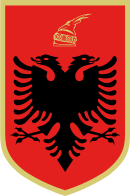 R E P U B L I K A   E   S H Q I P Ë R I S Ë  BASHKIA POGRADECSTRUKTURA ORGANIZATIVE DHE KATEGORIZIMI I POZICIONEVE TË PUNËS QËNDRA ARSIMORE  VITI 2020NUMRI TOTAL I PUNONJËSVE TË QËNDRËS ARSIMORE 240(67 + 173 Të transferuar)                                                                                                   KRYETAR         Ilir XHAKOLLI_____________EmërtimiPunonjësSkemaorganizativeKategoriaKlasaDrejtor1Kodi i PunësII-bSektori Ekonomik5Përgjegjës i sektorit ekonomik1Kodi i PunësIII-bSpecialist finance1Kodi i PunësIV-aSpecialist për infrastrukturën arsimore2Kodi i PunësIV-bMagazinier1Kodi i PunësSektori Ndihmës dhe Çerdhja e Qytetit61Përgjegjëse Çerdhe1Kodi i PunësKujdestare Çerdhe6Kodi i PunësKuzhiniere2Kodi i PunësPunonjës të shërbimeve mbështetëse në kopshte, shkolla dhe çerdhe (Pastruese, Roje, Ndihmës kuzhiniere)52Kodi i PunësSektori i punonjësve të transferuar173Personel mësimor139Punonjës të shërbimeve mbështetëse (Pastruese, Roje)26Kodi i PunësSekretare4Kodi i PunësPersonel mësimor të QKF-së4